«ΤΟ ΤΕΡΑΣ ΚΙ ΕΓΩ»ΑΛΕΞΑΝΔΡΕΙΟ ΣΥΝΕΔΡΙΑΚΟ ΚΕΝΤΡΟ ΛΟΥΤΡΑΚΙΟΥΣΑΒΒΑΤΟ 14 ΜΑΪΟΥ ΣΤΙΣ 9.00ΜΜτου Σταμάτη Μαλέλη σε διασκευή Σωτήρη Τσόγκα και Γιάννη ΖέρβαΤην φετινή  χειμερινή περίοδο στο Θέατρο Πρόβα παρουσιάζεται  το συγκλονιστικό μπέστ σέλλερ του Σταμάτη Μαλέλη «Το Τέρας κι Εγώ» σε διασκευή Σωτήρη Τσόγκα και  Γιάννη Ζέρβα. Το έργο αναφέρεται στην συναρπαστική ιστορία ενός λαμπρού επαγγελματία που ενώ έχει κατακτήσει την κορυφή της επιτυχίας, ζει για δεκαετίες αγκαλιά με το θάνατο.Πρόκειται για ένα αποκαλυπτικό ντοκουμέντο, που καταγράφει με συνταρακτικές λεπτομέρειες, την μάχη που δίνει ο ήρωας με την κατάθλιψη και τον πανικό, και τον τρόπο που λυτρώνεται. Η σκηνοθεσία είναι του Σωτήρη Τσόγκα, η εικαστική επιμέλεια της Μαίρης Ραζή, την ζωγραφική του σκηνικού έκανε ο Μανώλης Δασκαλάκης, κοστούμια Χαρά Μποτσιβάλη, η μουσική είναι του Νίκου Χαριζάνου. Video art Παναγιώτης Τσάγκας, βοηθός σκηνοθέτη Νεκταρία Χουβαρδά.Το ρόλο του Σταμάτη Μαλέλη υποδύεται ο Σωτήρης Τσόγκας, την ψυχίατρο η Μαίρη Ραζή, τον αδελφικό του φίλο ο Κυριάκος Ντούμος και την γραμματέα του η Νάντια Αντωνίου.Στα video της παράστασης εμφανίζονται οι: Σταμάτης Μαλέλης, Μαίρη Ραζή, Σωτήρης Τσόγκας, Πολύκαρπος Πολυκάρπου, Γιούλη Πεζοπούλου, Κοραλία Τσόγκα, Ειρήνη Αντωνίου, Βανέσσα Αραπάκη. Εκφωνούν ο Μέμος Μπεγνής  και οι μαθητές της Δραματικής Σχολής «Πρόβα» Πάνος Παναγιωτόπουλος και Κωνσταντίνος Παντελιάς.ΠΡΟΠΩΛΗΣΗ 10€ ΚΑΘΗΜΕΡΙΝΑ (ΔΕΥΤΕΡΑ-ΠΑΡΑΣΚΕΥΗ) 09.00-14.00 στο "ΑΛΕΞΑΝΔΡΕΙΟ" τηλ. 2744021124ΓΕΝΙΚΗ ΕΙΣΟΔΟΣ 12€Λίγα λόγια για το έργοΗ συναρπαστική ιστορία ενός  λαμπρού επαγγελματία που ενώ έχει κατακτήσει την κορυφή της επιτυχίας,  ζει για δεκαετίες αγκαλιά με το θάνατο. Ένα συγκλονιστικό και αποκαλυπτικό ντοκουμέντο, που καταγράφει με συνταρακτικές λεπτομέρειες, την μάχη του ήρωα με την κατάθλιψη και τον πανικό και τον τρόπο που λυτρώνεται.Η μελαγχολία τον χαρακτήριζε από τα παιδικά του χρόνια. Σε συνδυασμό με το αυταρχικό και καταπιεστικό οικογενειακό περιβάλλον γέννησαν την κατάθλιψη, που εκδηλώθηκε έντονα με πανικούς, υπό συνθήκες άγχους και πίεσης στην εργασία του στην τηλεόραση. Κάθε επαφή με την δουλειά του μύριζε θάνατο. Δεν μπορούσε όμως να την παρατήσει. Φέρονταν ενοχικά! Απ’ τη μία γιατί  δεν άντεχε να απογοητεύσει τους γονείς του, που τον ήθελαν επιτυχημένο επαγγελματία και οικογενειάρχη κι απ’ την άλλη γιατί είχε απομακρυνθεί από τους φίλους του, τα όνειρά του, τον πραγματικό του στόχο: ν’ αλλάξει τον κόσμο.Δεν του άρεσε να είναι αστός και βολεμένος, αλλά ήταν. Ήθελε να αγωνιστεί για ένα καλύτερο αύριο, αλλά δεν το έκανε. Αυτή η αντίφαση τον οδήγησε στο να αισθάνεται ένοχος και οι πανικοί ήταν η αυτοτιμωρία του!Με την βοήθεια της φαρμακευτικής αγωγής και της ψυχανάλυσης, άρχισε σταδιακά να αλλάζει τη ζωή του. Έμαθε να κοιτάζει κατάματα τον εαυτό του, χωρίς να φοβάται για το θέαμα, που θα αντίκριζε. Έκανε βουτιά στα «σκουπίδια» που είχε μέσα του και αναθεώρησε τη ζωή του. Αντιμετώπισε με θάρρος τις αιτίες, όσο επώδυνες και αν ήταν. Έφερε κοντά το Εγώ με το υποσυνείδητο. Μείωσε τους συμβιβασμούς. Καθάρισε την καμινάδα του μυαλού του όπως λέει και ο Γιάλομ. Έβαλε βόμβες στα θεμέλια του πρέπει. Έγινε ο πρωταγωνιστής της ζωής του. Βγήκε νικητής από έναν αγώνα ζωής και θανάτου. Αυτό που κατάφερε ο ήρωας του έργου μπορούν να το καταφέρουν όλοι, όσοι υποφέρουν από την κατάθλιψη και τον πανικό. Το μήνυμα είναι αισιόδοξο: η αρρώστια αυτή περνάει, γιατρεύεται!Σωτήρης ΤσόγκαςΣΗΜΕΙΩΜΑ ΤΟΥ ΣΥΓΓΡΑΦΕΑΤο βιβλίο, η αυτοβιογραφία μου η μάχη με το τέρας συγκίνησε πολλούς. Αρκετούς από αυτούς τους έκανε να δουν διαφορετικά τη ζωή. Μέσα από ένα άλλο πρίσμα. Για διαφορετικούς λόγους ο καθένας θεώρησε ότι βοηθήθηκε. Οι περισσότεροι γιατί πήραν το κουράγιο να πάνε σε έναν ειδικό. Άλλοι γιατί κατάλαβαν ότι η επαγγελματική επιτυχία δεν οδηγεί κατ ανάγκην στην ευτυχία.Άλλοι γιατί συνειδητοποίησαν ότι η ζωή είναι αλλού. Πολλοί, ότι είναι και εκατομμύρια άλλοι,  που ζουν στο ίδιο σκοτάδι. Αλλά οι περισσότεροι άρχισαν να νιώθουν καλύτερα ότι μπορούν να νικήσουν το τέρας και να ζήσουν.Η δεύτερη έκδοση του βιβλίου μου αλλά και το σάιτ που δημιουργήσαμε για την αντιμετώπιση τη κατάθλιψης του kontasou.com μου δημιούργησε την αίσθηση ότι απαιτείται και μια άλλου είδους επικοινωνία. Ίσως δεν φτάνουν τα μηνύματα και οι επιστολές. Χρειάζεται και κάτι περισσότερο. Έτσι και μετά από πολλές ώρες συζητήσεων με τους αγαπημένους μου φίλους αποφασίσαμε την μεταφορά στο θεατρικό σανίδι.Πολύ δύσκολη υπόθεση. Το φοβήθηκα αρκετά. Η ανησυχία μου εξανεμίστηκε από τις πρώτες πρόβες όταν είδα τους καταξιωμένους καλλιτέχνες και φίλους να έχουν κάνει σπουδαία δουλειά. Τώρα νιώθω ότι η επικοινωνία μου μ ένα πολύ μεγάλο ακροατήριο είναι πλήρης. Μακάρι και η θεατρική παράσταση που ανεβαίνει με πολύ κόπο και μεράκι από την ομάδα του Θεάτρου Πρόβα να πετύχει αυτό  που έχουμε όλοι στο μυαλό μας.Ας φροντίσουμε και λίγο τη ζωή μας. Δεν είναι για πέταμα.Σημείωμα του ΣκηνοθέτηΌταν μου πρότεινε πριν από 12 μήνες και - ο Σταμάτης Μαλέλης να μεταφέρω επί σκηνής το βιβλίο του « Το Τέρας κι εγώ», του ζήτησα κάποιο χρόνο για να δω αν γίνεται. Μεσολάβησε η συνεργασία μου με τον Ρόμπ Ρουτζέρο στον ΒΙΟΛΙΣΤΗ ΣΤΗ ΣΤΕΓΗ και τελικώς ανέλαβα το εγχείρημα, παρ’ ότι μου φαινόταν δύσκολο. Τον ευχαριστώ για την εμπιστοσύνη του. Έχω στο ενεργητικό μου πληθώρα διασκευών ως σκηνοθέτης, ετούτη όμως με προβλημάτισε πολύ. Απεφάσισα εν τέλει να βάλω σε δεύτερη μοίρα τις αναφορές στις επαγγελματικές περιπέτειες του ήρωα και να εστιάσω στο ανθρώπινο δράμα του. Στην μάχη του με την κατάθλιψη και τον πανικό και στον τρόπο που λυτρώνεται. Να φωτίσω τις συνταρακτικές λεπτομέρειες της καθημερινότητας ενός λαμπρού επαγγελματία, που ενώ έχει κατακτήσει την κορυφή της επιτυχίας, ζει για δεκαετίες αγκαλιά με τον θάνατο. Έτσι προέκυψε ένα ντοκουμέντο, λίαν αποκαλυπτικό, αλλά και με αισιόδοξο μήνυμα: Η αρρώστια αυτή περνάει, γιατρεύεται. Αρκεί να έχει κανείς το θάρρος να πάει σ’ έναν ειδικό και να του πει ό,τι σκέφτεται. Αρκεί να έχει τα κότσια να κάνει βουτιά στα σκουπίδια, που έχει μέσα του και να αναθεωρήσει την ζωή του, όπως λέει ο ήρωας του έργου. Να καθαρίσει την καμινάδα του μυαλού του, όπως λέει ο Γιάλομ. Στο σημείο αυτό θέλω να αναφέρω τον συνεργάτη μου στην διασκευή Γιάννη Ζέρβα, παλιό μαθητή μου, τώρα νεαρό συνάδελφο και θεατρολόγο ήδη.   Στην σκηνική αφήγηση του έργου αφαίρεσα τους τοπικούς και χρονικούς προσδιορισμούς και έδωσα βάρος στα ψυχολογικά τοπία των χαρακτήρων και στην θυμική αντίληψη του χρόνου. Συνεπικουρούν και ολοκληρώνουν την σκηνοθετική μου γραμμή, τα VIDEO, που προβάλλονται κατά την διάρκεια της παράστασης και τα οποία επιμελήθηκε ο Παναγιώτης Τσάγκας, η ερμηνευτική μουσική του ισόβιου συνεργάτη μου Νίκου Χαριζάνου και οι «ψυχολογικοί» φωτισμοί μαζί με το λιτό και αφηρημένο σκηνικό.Φέτος το ΘΕΑΤΡΟ ΠΡΟΒΑ διανύει την ΤΡΙΑΚΟΣΤΗ ΔΕΥΤΕΡΗ περίοδο του, έχοντας στο ενεργητικό του ΠΕΝΗΝΤΑ ΠΕΝΤΕ παραγωγές με έργα ρεπερτορίου και συνεχίζοντας την προσφορά του με τα ίδια πάντοτε κριτήρια: ποιότητα και ψυχαγωγία. Υπογράφοντας την 80η μου πρεμιέρα ( 40η ως σκηνοθέτης και 40η ως ηθοποιός ), θέλω να ευχαριστήσω από την θέση αυτή τους τροφοδότες μου: τους δασκάλους μου και τους μαθητές μου. Επίσης την συνοδοιπόρο μου στην ζωή και στο θέατρο Μαίρη Ραζή.  Σωτήρης Τσόγκας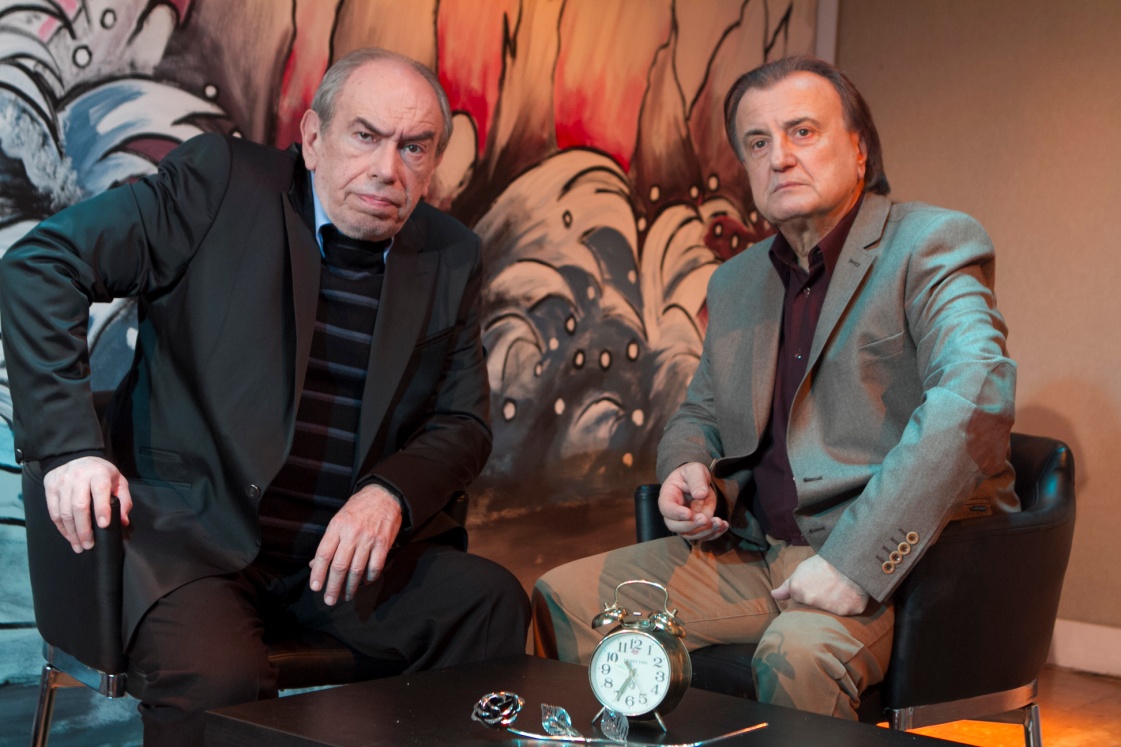 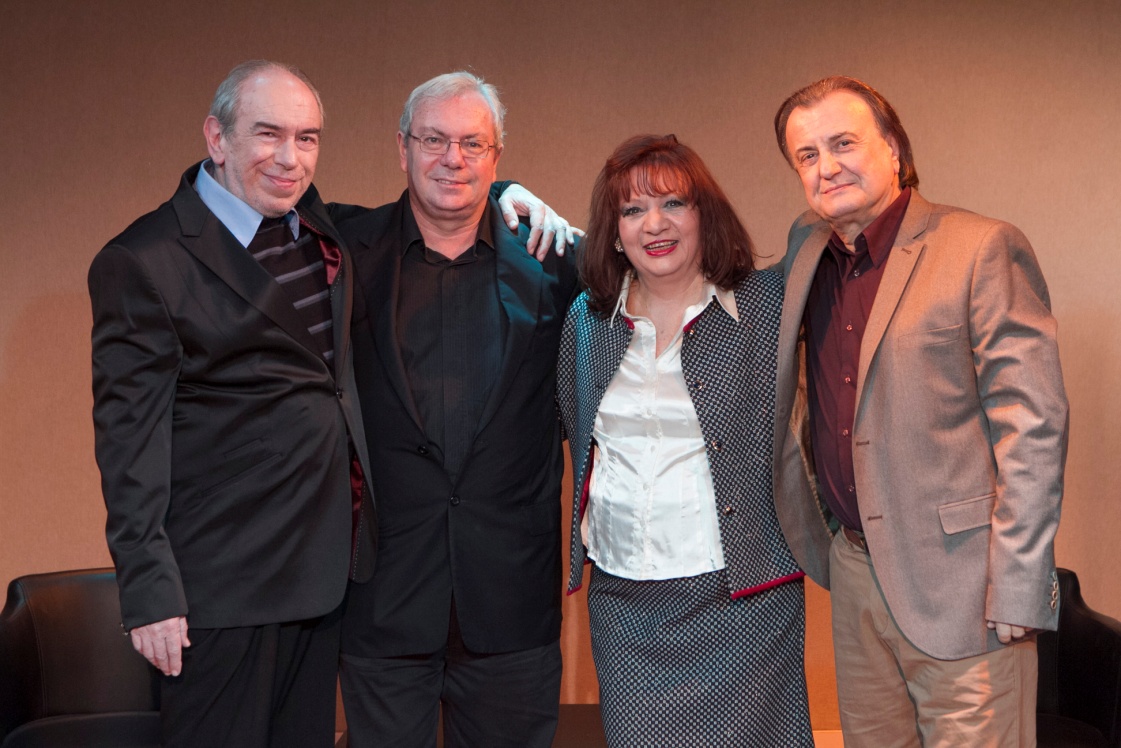 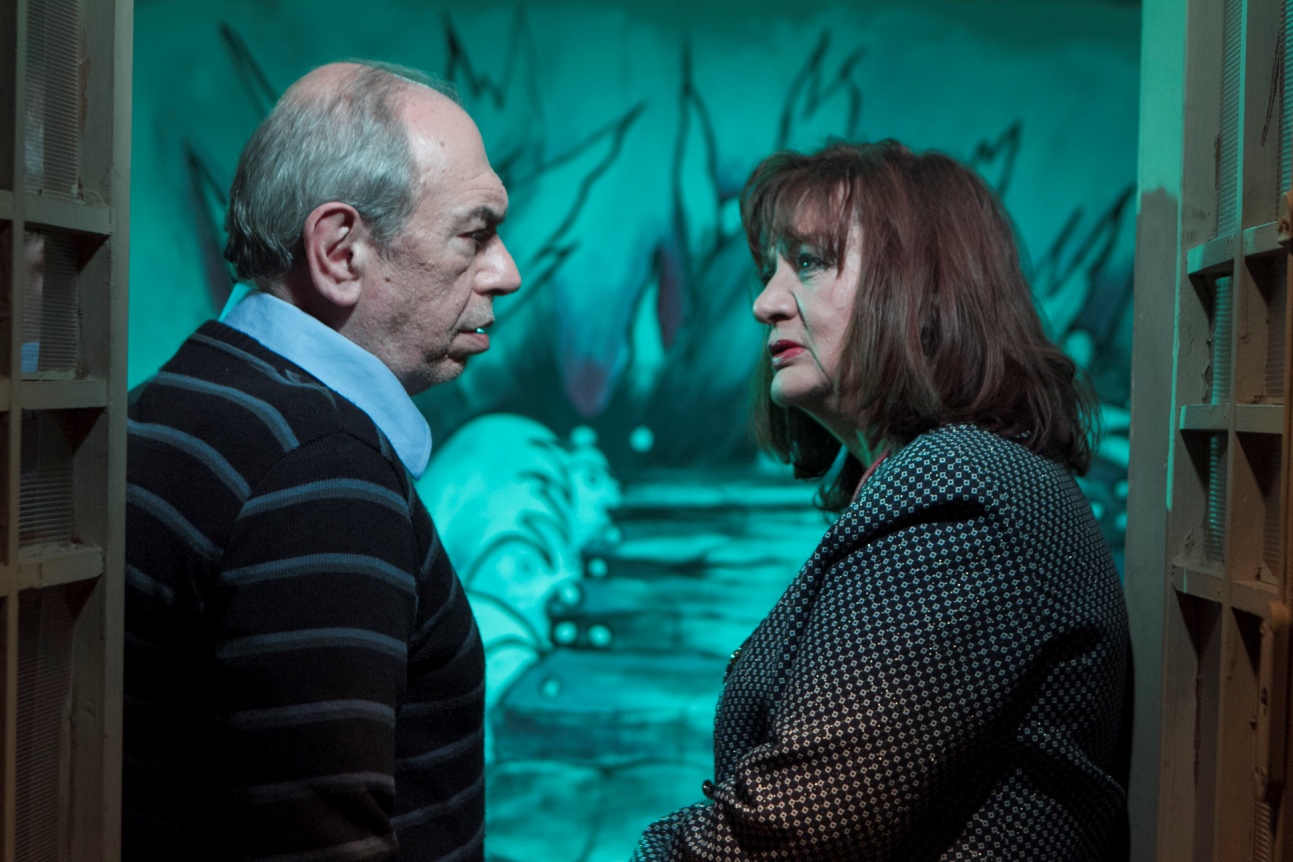 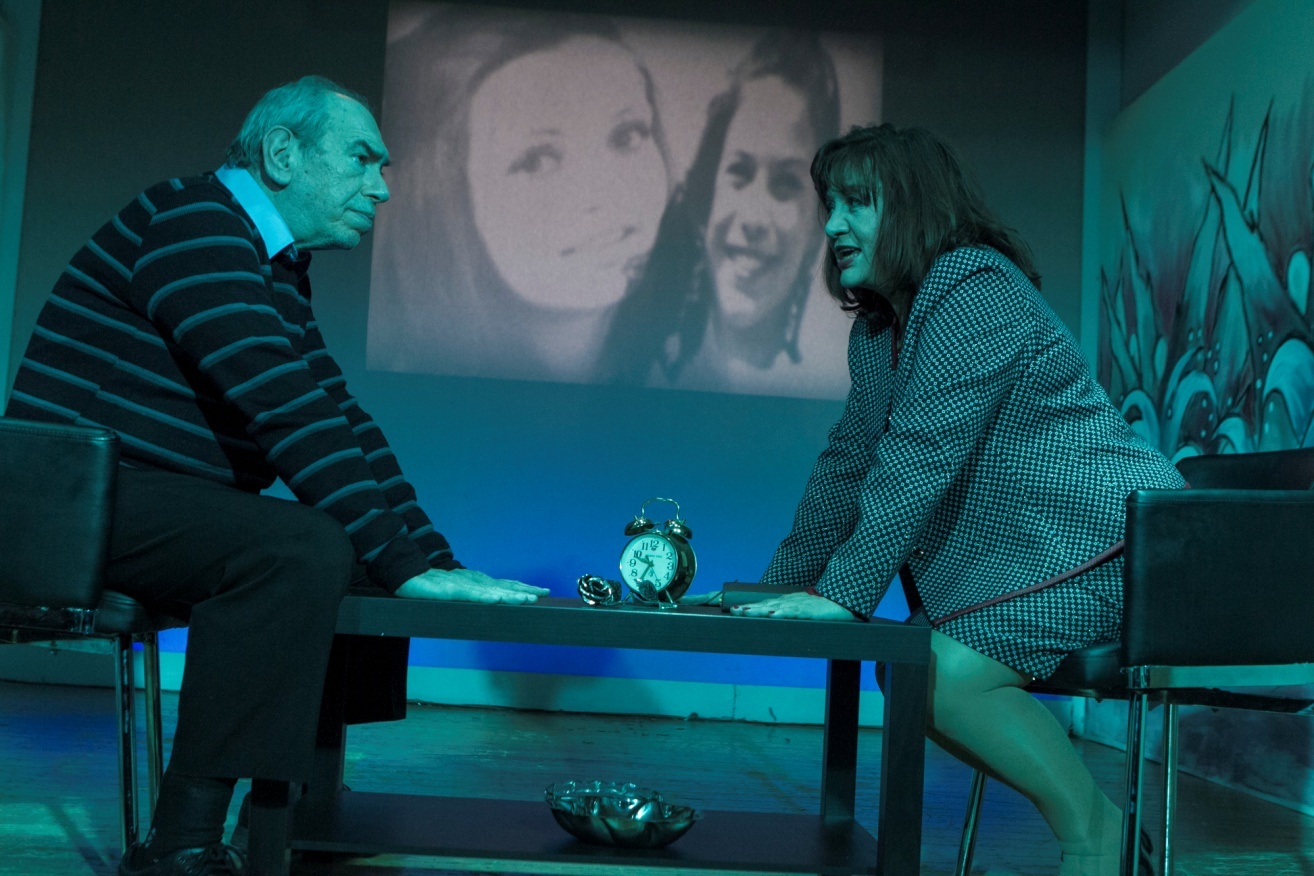 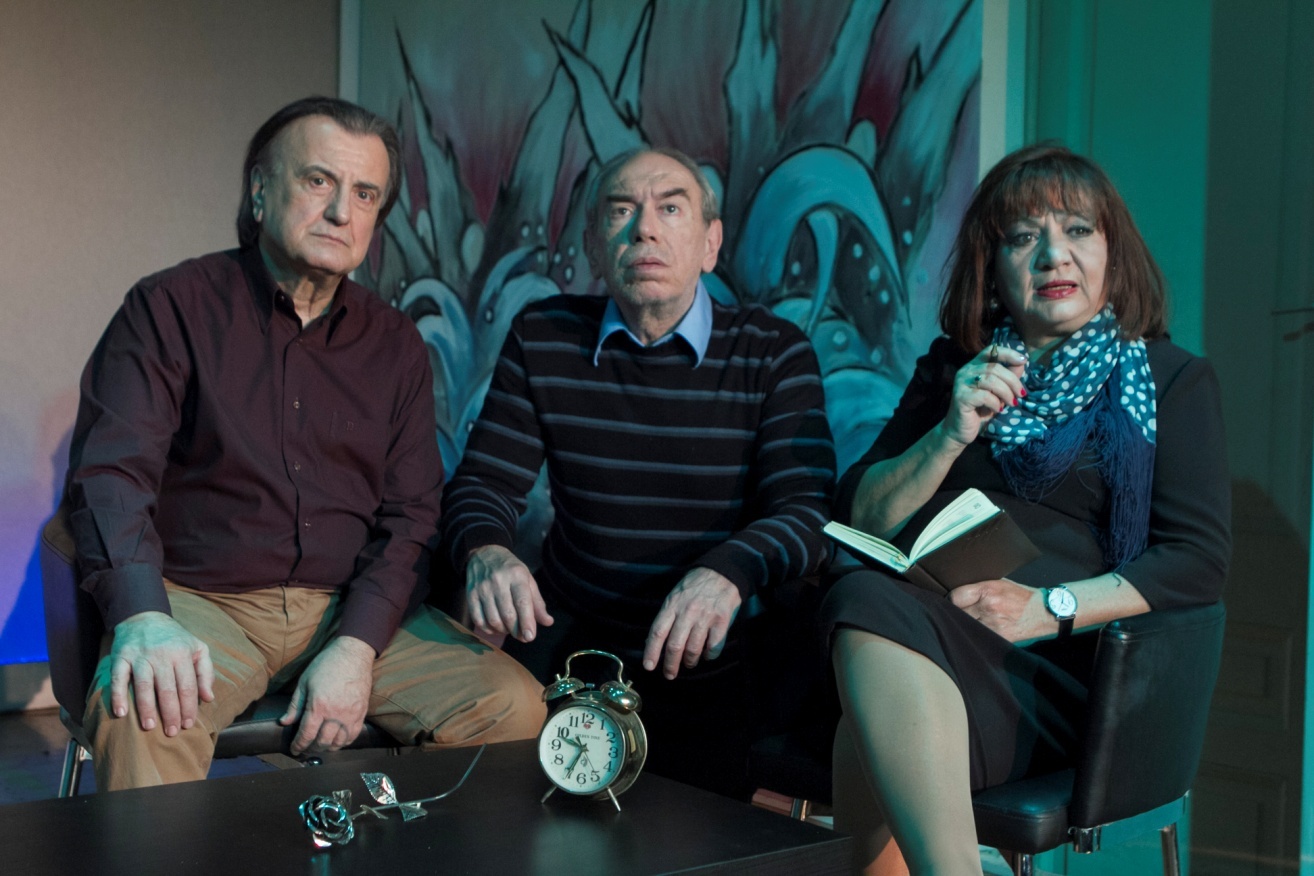 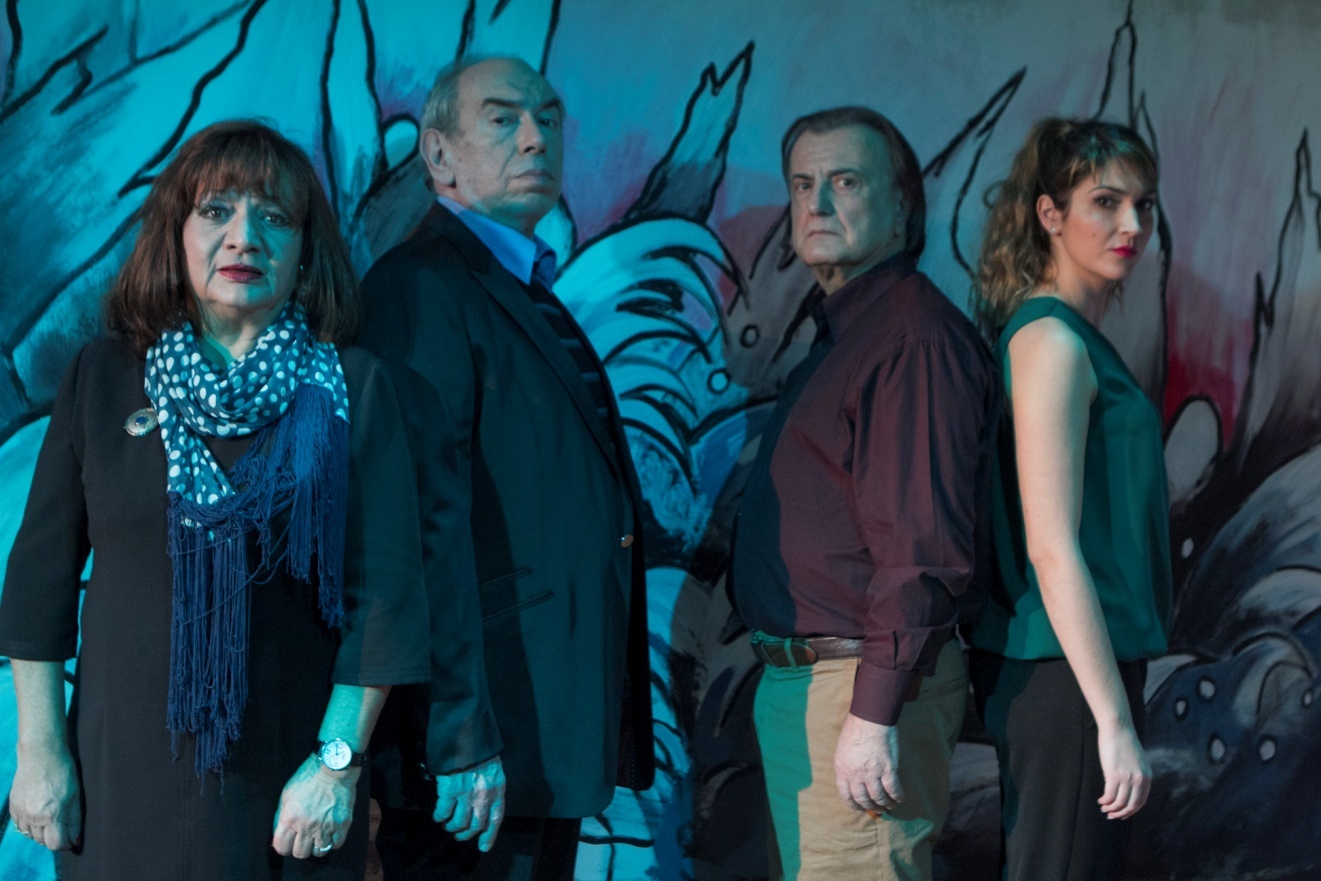 